MEMOPROPOSITION D’ACTIVITÉ PHYSIQUE1 1er recours : prise en charge de proximité coordonnée par le médecin habituel de l’enfant ou adolescent. Surpoids ou obésité (sans complication, contexte familial favorable et pas de problème psychologique et social majeur).2 2ème recours : prise en charge pluridisciplinaire à l’échelle du territoire coordonnée par le médecin habituel +/- équipe spécialisée. Surpoids ou obésité (avec échec de la prise en charge de 1er recours, ascension rapide de la courbe d’IMC, comorbidités associées, contexte familial défavorable et problématique  psychologique et sociale).3 3ème recours : prise en charge coordonnée par un médecin ou une équipe spécialisée (CHU). Obésité (avec échec de la prise en charge de 2ème recours, comorbidités sévères, handicap dans la vie quotidienne généré par l’obésité, contexte familial très défavorable, problématique psychologique et sociale majeure).FAITES CE TEST AVEC VOTRE PATIENTDate : …………………	Nom : ………………………………………………………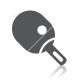 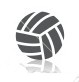 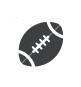 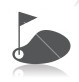 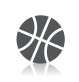 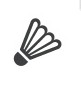 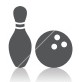 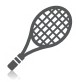 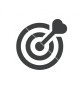 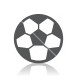 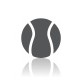 